АДМИНИСТРАЦИЯ КОСТРОМСКОЙ ОБЛАСТИПОСТАНОВЛЕНИЕот 20 марта 2023 г. N 89-аОБ ОБРАЗОВАНИИ СОВЕТА ПРИ АДМИНИСТРАЦИИКОСТРОМСКОЙ ОБЛАСТИ ПО ВОПРОСАМ ОРГАНИЗАЦИИ ДЕЯТЕЛЬНОСТИПО ОПЕКЕ И ПОПЕЧИТЕЛЬСТВУВ целях рассмотрения вопросов в области социальной защиты детей-сирот и детей, оставшихся без попечения родителей, профилактики социального сиротства и выработки предложений по совершенствованию социальной политики в Костромской области администрация Костромской области постановляет:1. Образовать Совет при администрации Костромской области по вопросам организации деятельности по опеке и попечительству.2. Утвердить:1) положение о Совете при администрации Костромской области по вопросам организации деятельности по опеке и попечительству (приложение N 1);2) состав Совета при администрации Костромской области по вопросам организации деятельности по опеке и попечительству (приложение N 2).3. Настоящее постановление вступает в силу со дня его официального опубликования.ГубернаторКостромской областиС.СИТНИКОВПриложение N 1УтвержденопостановлениемадминистрацииКостромской областиот 20 марта 2023 г. N 89-аПОЛОЖЕНИЕО СОВЕТЕ ПРИ АДМИНИСТРАЦИИ КОСТРОМСКОЙ ОБЛАСТИ ПО ВОПРОСАМОРГАНИЗАЦИИ ДЕЯТЕЛЬНОСТИ ПО ОПЕКЕ И ПОПЕЧИТЕЛЬСТВУГлава 1. ОБЩИЕ ПОЛОЖЕНИЯ1. Настоящим Положением определяется порядок деятельности Совета при администрации Костромской области по вопросам организации деятельности по опеке и попечительству (далее - Совет).2. Совет создается с целью рассмотрения вопросов в области социальной защиты детей-сирот и детей, оставшихся без попечения родителей, их жизнеустройства, реализации прав и законных интересов детей-сирот и детей, оставшихся без попечения родителей, лиц из их числа, профилактики социального сиротства и подготовки предложений губернатору Костромской области по вопросам, входящим в компетенцию Совета.3. Совет является коллегиальным совещательным органом при администрации Костромской области. Решения Совета носят рекомендательный характер.4. Совет в своей деятельности руководствуется Конституцией Российской Федерации, федеральными законами и иными нормативными правовыми актами Российской Федерации, Уставом Костромской области, законами и иными нормативными правовыми актами Костромской области, а также настоящим Положением.Глава 2. ОСНОВНЫЕ ЗАДАЧИ И ПРАВА СОВЕТА5. Основными задачами Совета являются:1) содействие реализации государственной социальной политики, развитию семейно замещающих форм устройства детей-сирот и детей, оставшихся без попечения родителей, в Костромской области;2) осуществление мер по координации деятельности и обеспечению взаимодействия исполнительных органов Костромской области, органов местного самоуправления муниципальных образований Костромской области, социально ориентированных некоммерческих организаций и других заинтересованных организаций Костромской области в вопросах профилактики социального сиротства, защиты прав и законных интересов детей-сирот и детей, оставшихся без попечения родителей, в том числе:сохранение кровной семьи для ребенка;обеспечение семейного устройства детей-сирот и детей, оставшихся без попечения родителей;защита имущественных прав детей-сирот и детей, оставшихся без попечения родителей, в том числе права детей, оставшихся без попечения родителей, на получение алиментов;реализация прав детей-сирот и детей, оставшихся без попечения родителей, лиц из их числа на получение жилого помещения;реализация прав детей-сирот и детей, оставшихся без попечения родителей, лиц из их числа на получение образования;реализация прав детей-сирот и детей, оставшихся без попечения родителей, лиц из их числа на медицинское обеспечение;обеспечение сохранности жилых помещений, право пользования которыми сохранено за детьми-сиротами и детьми, оставшимися без попечения родителей;обеспечение комплексного психолого-педагогического, социального сопровождения детей-сирот и детей, оставшихся без попечения родителей, в семьях опекунов (попечителей), приемных родителей, организациях для детей-сирот и детей, оставшихся без попечения родителей;обеспечение комплексного психолого-педагогического, социального сопровождения замещающих семей;обеспечение постинтернатного сопровождения лиц из числа детей-сирот и детей, оставшихся без попечения родителей, в возрасте от 18 до 23 лет;3) участие в разработке и рассмотрении концепций, программ, а также инициатив граждан, общественных и иных организаций по вопросам, отнесенным к компетенции Совета;4) оказание содействия органам местного самоуправления муниципальных образований Костромской области в исполнении государственных полномочий по организации и осуществлению деятельности по опеке и попечительству, обобщение и распространение их опыта работы;5) подготовка предложений по совершенствованию деятельности исполнительных органов Костромской области, органов местного самоуправления муниципальных образований Костромской области по вопросам профилактики социального сиротства, защиты прав детей-сирот и детей, оставшихся без попечения родителей, лиц из числа детей-сирот и детей, оставшихся без попечения родителей;6) подготовка предложений по совершенствованию механизмов обеспечения и защиты прав детей-сирот и детей, оставшихся без попечения родителей, лиц из числа детей-сирот и детей, оставшихся без попечения родителей;7) обсуждение иных вопросов, относящихся к компетенции Совета.6. Совет для выполнения возложенных на него задач имеет право:1) запрашивать и получать необходимую информацию и материалы по вопросам своей компетенции от исполнительных органов Костромской области, органов местного самоуправления муниципальных образований Костромской области, государственных (муниципальных) учреждений социальной сферы независимо от их ведомственной принадлежности и их должностных лиц, а также от социально ориентированных некоммерческих организаций;2) приглашать на свои заседания представителей органов государственной власти Костромской области, органов местного самоуправления муниципальных образований Костромской области, социально ориентированных некоммерческих организаций и общественных объединений Костромской области;3) участвовать в подготовке предложений по совершенствованию федерального и регионального законодательства по вопросам, отнесенным к компетенции Совета;4) направлять своих представителей для участия в совещаниях, конференциях и семинарах, проводимых органами государственной власти Костромской области, органами местного самоуправления муниципальных образований Костромской области, социально ориентированными некоммерческими организациями и общественными объединениями Костромской области, по вопросам социальной защиты детей-сирот и детей, оставшихся без попечения родителей, их жизнеустройства, а также реализации прав и законных интересов детей-сирот и детей, оставшихся без попечения родителей, лиц из их числа.Глава 3. РЕГЛАМЕНТ РАБОТЫ СОВЕТА7. Председателем Совета является заместитель губернатора, координирующий работу по вопросам реализации государственной и выработке региональной политики в сфере социального обеспечения граждан, опеки и попечительства. Председатель Совета руководит деятельностью Совета, несет ответственность за выполнение задач, возложенных на Совет, вносит предложения по персональному составу Совета.8. Заседания Совета проводятся по мере необходимости, но не реже одного раза в квартал, и считаются правомочными, если на них присутствует более половины от числа членов Совета.9. Совет осуществляет свою деятельность в соответствии с планом работы на год, который принимается на заседании Совета и утверждается его председателем.10. Заседания Совета проводит председатель Совета или по его поручению - сопредседатель Совета.11. Решения Совета принимаются простым большинством голосов присутствующих на заседании членов Совета. При равенстве голосов голос председательствующего на заседании Совета является решающим. Решения Совета оформляются протоколом, который подписывает председательствующий на заседании Совета.12. На заседания Совета могут приглашаться представители органов государственной власти Костромской области, органов местного самоуправления муниципальных образований Костромской области, социально ориентированных некоммерческих организаций, других организаций, не входящих в состав Совета.13. Организационно-техническое обеспечение деятельности Совета осуществляет департамент по труду и социальной защите населения Костромской области.Приложение N 2УтвержденпостановлениемадминистрацииКостромской областиот 20 марта 2023 г. N 89-аСОСТАВСОВЕТА ПРИ АДМИНИСТРАЦИИ КОСТРОМСКОЙ ОБЛАСТИ ПО ВОПРОСАМОРГАНИЗАЦИИ ДЕЯТЕЛЬНОСТИ ПО ОПЕКЕ И ПОПЕЧИТЕЛЬСТВУ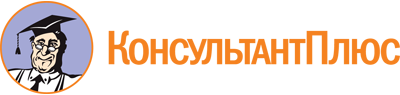 Постановление Администрации Костромской области от 20.03.2023 N 89-а
"Об образовании Совета при администрации Костромской области по вопросам организации деятельности по опеке и попечительству"
(вместе с "Положением о Совете при администрации Костромской области по вопросам организации деятельности по опеке и попечительству")Документ предоставлен КонсультантПлюс

www.consultant.ru

Дата сохранения: 12.06.2023
 ЖуринаЕлена Викторовна-заместитель губернатора Костромской области, председатель СоветаВасильковаЕкатерина Александровна-директор департамента по труду и социальной защите населения Костромской области, сопредседатель СоветаРозумЕлена Львовна-начальник отдела по реализации прав несовершеннолетних и недееспособных граждан департамента по труду и социальной защите населения Костромской области, ответственный секретарь СоветаАрхиповаЯна Сергеевна-директор некоммерческого благотворительного фонда социальных программ "Мы вместе" (по согласованию)БаловаОльга Николаевна-начальник Управления опеки и попечительства Администрации города Костромы (по согласованию)БелорусоваОльга Борисовна-заведующий сектором семейной политики и по делам несовершеннолетних администрации Костромской областиБыстряковаТатьяна Евгеньевна-Уполномоченный по правам ребенка в Костромской области (по согласованию)ВоронинаВиктория Геннадьевна-исполнительный директор частного учреждения "Ковалевский центр помощи детям, оставшимся без попечения родителей" (по согласованию)ДеменковСергей Анатольевич-заместитель председателя Костромской областной Думы, председатель комитета Костромской областной Думы по здравоохранению, социальной политике и занятости населения (по согласованию)ЖирноваСветлана Сергеевна-главный врач областного государственного бюджетного учреждения здравоохранения "Специализированный Дом ребенка с органическим поражением центральной нервной системы с нарушением психики"ЗахароваЖанна Анатольевна-доктор педагогических наук, профессор, заведующая кафедрой психолого-педагогического образования института педагогики и психологии ФГБОУ ВО "Костромской государственный университет" (по согласованию)ЛогиноваТатьяна Викторовна-руководитель филиала некоммерческого благотворительного фонда "Надежда" в Костромской области (по согласованию)МавренковаАнна Николаевна-первый заместитель директора департамента здравоохранения Костромской областиМорозовИлья Николаевич-директор департамента образования и науки Костромской областиПромптовОлег Олегович-председатель комиссии по осуществлению общественного контроля и защите прав граждан Общественной палаты Костромской области (по согласованию)СитниковКонстантин Сергеевич-директор некоммерческой организации "Благотворительный фонд "Будущее Сейчас" (по согласованию)СкрябинЕвгений Михайлович-заместитель начальника отдела организации деятельности участковых уполномоченных полиции и подразделений по делам несовершеннолетних УМВД России по Костромской области (по согласованию)СмирноваТатьяна Викторовна-заведующий сектором опеки и попечительства администрации Буйского муниципального района Костромской области (по согласованию)УсиковаНина Алексеевна-директор государственного казенного учреждения для детей-сирот и детей, оставшихся без попечения родителей, Костромской области "Волжский центр помощи детям, оставшимся без попечения родителей"ЧистяковаНаталия Николаевна-директор государственного казенного учреждения "Костромской областной Центр социальной помощи семье и детям"ШашковИгорь Ардалионович-настоятель местной православной религиозной организации прихода святых Мучеников Александра и Антонины г. Костромы Костромской епархии Русской православной церкви, протоиерей (по согласованию)-представители Областного совета замещающих семей (по согласованию)